Նոյեմբերի ֆլեշմոբի խնդիրների լուծումներՉորրորդ մակարդակՍեղանին դրված է 19 խաղաքարտ՝ բոլորը շրջված։ Ամեն քայլի թույլատրվում է ընտրել 3 խաղաքարտ, և շրջել դրանք։ Հնարավո՞ր է արդյոք ինչ-որ պահի բոլոր խաղաքարտերը լինեն դրված ճիշտ ուղղությամբ (նույն խաղաքարտի հետ կարելի է մեկից ավել անգամ գործողություն անել): Ունենք 19 խաղաքարտ: 1-ին քայլով ուղղենք 3 խաղաքարտը: Կմնա 16 խաղաքարտ՝ շրջված: 2-րդ քայլով ուղղվածներից մեկը շրջենք, իսկ 16 շրջվածներից 2-ը ուղղենք: Կմնա շրջված 15 խաղաքարտ, որն էլ 5 քայլով կարելի է ուղղել: Այսինքն ունեցանք 7 քայլ բոլորն ուղղելու համար:Արշակ ՄարտիրոսյանԱռաջին 4 քայլերով շրջենք բոլոր 3- ական խաղաքարտերը՝ 4 x 3 = 12, այսինքն 19 քարտերից 12-ը շրջվեցին, մնացին 7-ը։ 5-րդ քայլում շրջենք  2 խաղաքարտ և  արդեն շրջվածներից  1-ը ետ շրջենք։ Ստացվեց, որ ընդհանուր շրջված 13 խաղաքարտ ունենք։ 6-րդ և 7-րդ քայլերում շրջենք ևս 6 խաղաքարտ և շրջվածները կդառնան 19-ը։Հասմիկ ԻսրայելյանՊատասխան՝ այո:Հրաձիգը 10 տաս անգամ կրակել է ստանդարտ թիրախի ուղղությամբ և հավաքել 90 միավոր: Քանի՞ անգամ է խոցել 7, 8, 9, եթե 10-ը խոցել է 4 անգամ, ընդ որում նշվածներից բացի այլ տեղերում խոցում և վրիպում չի եղել, և նշված թվերից յուրաքանչյուրը խոցվել է:Քանի որ հրաձիգը 10 համարին խոցել է 4 անգամ, հետևաբար կունենա 40 միավոր՝ ։ Դա նշանակում է, որ իր 10 կրակոցներից 4-ը օգտագործել է,  հավաքելով 40 միավոր։ Հրաձիգին մնաց օգտագործելու 6 կրակոց (10-4=6)  և հավաքելու 50 միավոր (90-40=50)Քանի որ նշված թվերից յուրաքանչյուրը խոցվել է, ուստի հրաձիգը  իր մյուս կրակոցներին կխոցի 7, 8, 9 համարներին և կհավաքի 24 միավոր (7+8+9=24)Հրաձիգին մնաց օգտագործելու 3 կրակոց (6-3=3)  և հավաքելու 26 միավոր (50-24=26)Քանի որ նշված թվերից յուրաքանչյուրը խոցվել է, ապա մյուս 3 կրակոցով հրաձիգը կխոցի 8, 9 և 9 միավորը (8+9+9=26):Այսպիսով՝ 7-ը խոցել է 1 անգամ, 8-ը խոցել է 2 անգամ, 9-ը խոցել է 3 անգամ, 10-ը խոցել է 4 անգամԱնի Միրզոյան  Խնդիրը լուծելու համար կրկին սկսենք վերլուծել այն։ Հրաձիգը 10 տաս անգամ կրակել է ստանդարտ թիրախի ուղղությամբ, և 10 միավորը խոցել է 4 անգամ, ինչը թույլ է տալիս մեզ հստակ որոշել, թե քանի անգամ է խոցել 7, 8, 9 միավորները միասին և քանի միավոր է արդյունքում հավաքել։ Այսպիսով, 7, 8, 9 միավորները խոցել է 10-4=6 անգամ, և հավաքել է 90-4*10=50 ընդհանուր միավոր։Ենթադրենք՝ բոլոր 6 կրակոցները խոցել են 7 միավորները, ապա այդ դեպքում ընդհանուր միավորները կլինեն 42, ինչը 8-ով պակաս է անհրաժեշտ 50 միավորից, ու քանի որ բոլոր 7, 8, 9 միավորանոց թիրախները խոցվել են, ապա այդ 8 կբաժանենք ու կավելացնենք 7 միավորներին այնպես, որ 50-ի մեջ լինեն բոլոր 7, 8, 9 միավորաները՝ 7+(7+1)+(7+1)+(7+2)+(7+2)+(7+2)= 7+2*8+3*9։Այսպիսով, հրաձիգը 1անգամ խոցել է 7 միավոր, 2անգամ՝ 8, և  3անգամ 9միավոր։Լուսինե ՆերսեսյանՊատասխան՝ 1անգամ 7 միավոր, 2անգամ 8 և  3անգամ 9միավոր։6 տարբեր ուսումնական առարկաներից՝ այդ թվում մաթեմատիկա և ֆիզիկայից, պետք է կազմել 6 ժամանոց դասացուցակ: Քանի՞ եղանակով է այն հնարավոր կազմել, եթե մաթեմատիկա և ֆիզիկա առարկաները միմյանց պետք է չհաջորդեն:Ենթադրենք առաջին ժամը  մաթեմատիկա է,ապա  պայմանին համարժեք հնարավոր է հետևյալ կերպ դասացուցակ կազմել
2x4x4x3x2x1 =96 (  տարբերակ )  
նման կերպով, եթե մաթեմատիկան լինի 6-րդ ժամ՝ 
2x4x4x3x2x1 =96  (  տարբերակ )  
Դիտարկենք ,եթե մաթեմատիկան  լինի  2, 3, 4, 5, ժամերին 4x1x3x3x2x1 =72 (տարբերակ ) 
Ընդհանուր տարբերակների քանակը կլինի՝  96x2+72x4 =480 (տարբերակ )Սյուզի ՀակոբյանԵնթադրենք դասացուցակում մաթեմատիկային հաջորդում է ֆիզիկան, այդ երկու առարկաները համարենք մեկ առարկա և դասացուցակ կազմելու եղանակների քանակը կլինի՝ 5! = 1*2*3*4*5 = 120Նույն ձևով կկազմենք, եթե ֆիզիկային հաջորդի մաթեմատիկան, այսինքն էլի 120 տարբերակ կստացվի։6 տարբեր առարկաներով 6 ժամանոց դասացուցակ կարելի է կազմել այս ձևով՝ 6! = 1*2*3*4*5*6 = 720 եղանակ կլինի։Ապա մեր խնդրի տվյալներով՝ հաշվի առնելով մաթեմատիկայի ու ֆիզիկիկայի , իրար չհաջորդելու պայմանը, կստանանք՝ 720 – 120 – 120 = 480:Զարինե ՓանյանՊատասխան՝ 480:Միմյանցից 108 մ հեռավորության վրա գտնվող երկու կետերից միաժամանակ իրար հանդեպ շարժվում են երկու մարմին, որոնցից առաջինը՝ 5 մ/վ հաստատուն արագությամբ: Երկրորդ մարմինն առաջին վայրկյանում անցնում է 3մ, իսկ յուրաքանչյուր հաջորդ վայրկյանում՝ 1մ ավելի, քան նախորդ վայրկյանում: Քանի՞ վայրկյան հետո մարմինները կհանդիպեն, եթե հայտնի է, որ այդ ժամանակն արտահայտվում է բնական թվով: Առաջին մարմնի արագությունը հաստատուն է՝ 5 մ/վ, այսինքն՝ t վայրկյանում կանցնի 5t ճանապարհ:
Երկրորդ մարմնը առաջին վայրկյանում անցնում է 3մ, իսկ յուրաքանչյուր հաջորդ վայրկյանում՝ 1մ ավելի, քան նախորդ վայրկյանում: Նկատենք, որ երկրորդ մարմնի անցած ճանապարհը  ամեն վայրկյանում մեկ մետրով ավելանում է,   ուրեմն { Sn} հաջորդականությունը կազմում է  թվաբանական պրոգրեսիա.
S1=3
S2=4
S3=5
S4=6
d=S2-S1=1
_ _ _ _
Երկրորդ մարմինը t վայրկյանում կանցնի
St=[2S1+(n-1)d]t/2 ճանապարհ:
Առաջին մարմնի անցած ճանապարհին գումարենք երկրորդ մարմնի անցած ճանապարհը, կստանանք ամբողղջ ճանապարհ՝ 108մ:
5t+[2S1+(t-1)d]t/2=108
5t + (2x3+t-1)t/2=108
10t+6t+t2 –t=216
t2 +15t-216=0
D=332
t1=(-15+33)/2=9վ
t2=(-15-33)/2=-24 չի բավարարում:
Լիանա ՀակոբյանԱյս խնդիրը լուծենք քայլ առ քայլ: Առաջին վարկյանի ավարտից հետո մարմինների միջև հեռավորությունը կկրճատվի 5մ+3մ=8մ-ով: Երկրորդ վարկյանի ավարտից հետո նրանց միջև հեռավորությունը կկրճատվի 5մ+4մ=9մ-ով: Այս քայլերը շարունակելով կստանանք՝ 108=8+9+10+11+12+13+14+15+16 : Հաշվելով կտեսնենք, որ այդ մարմինները միմյանց կհանդիպեն 9 վ հետո:Թաթուլ ՇահնազարյանՊատասխան՝ 9:5սմ և 6 սմ կողմերով քանի՞ եռանկյուն գոյություն ունի, որոնց մի անկյունը հավասար է 20 աստիճան: Խնդիրը լուծելու համար կառուցենք եռանկյուններ նշված պարամետրերով՝ 5սմ և 6 սմ կողմերով և 20 աստիճան անկյունով, ապա հաշվենք քանի այդպիսի եռանկյուն կա։ա․Եռանկյան  20օ անկյունը 5սմ և 6 սմ կողմերով է կազմված անկյունն է․ այդպիսի եռանկյունը միակն է։
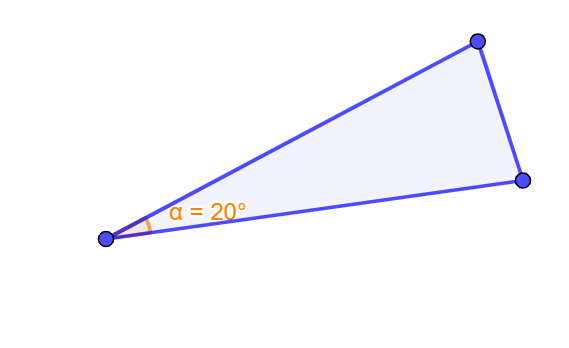 բ․ Կառուցենք 5սմ կողմը և դրան կից 20o անկյունը․տե՛ս հղումով։Կհամոզվենք, որ այդ դեպքում  5սմ և 6 սմ կողմերը եռանկյուն են կազմում միայն մեկ անգամ․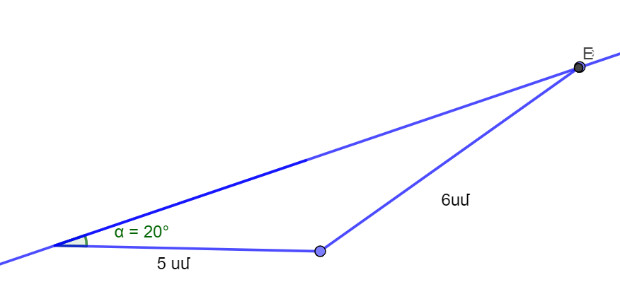 գ․  Նման ձևով կառուցենք 6սմ կողմը և դրան կից 20օ անկյունը, ապա արդեն կտեսնենք, որ առաջանում են 2 եռանկյուններ․1-ին եռանկյուն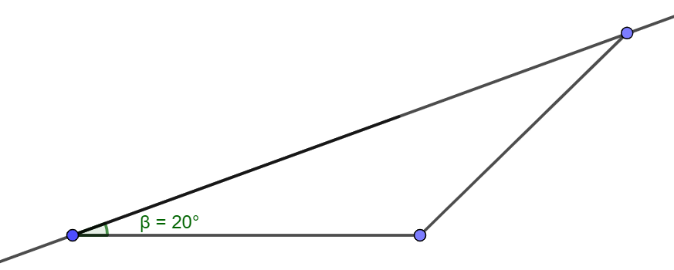 2-րդ եռանկյուն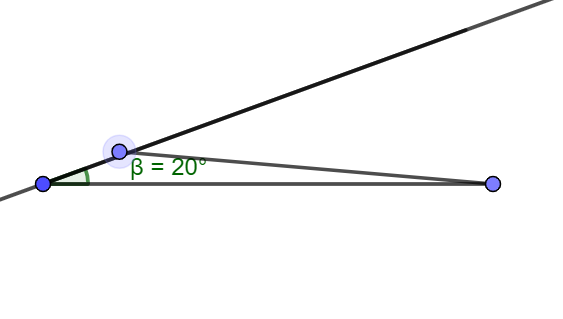 Այսպիսով, կարող ենք կառուցել միայն 4 եռանկյուններ։Լուսինե ՆերսեսյանԽնդիրը լուծելու համար կառուցենք նշված պարամետրերով եռանկյուն .
Առաջին դեպք ․ 
Կառուցենք 5 սմ և 6 սմ  կողմերով  և նրանցով կազմած 200 եռանկյուն ։Այդպիսի եռանկյունը միակն է ։
Երկրորդ դեպք ։Կառուցենք 5սմ կողմով և նրանով կազմած 200 անկյունով  եռանկյուն, որի դիմացի կողմը 6սմ է ։Տանենք շրջանագիծ, որտեղ 5 սմ կողմը հանդիսանա շրջանագծի շառավիղը 
ապա անկյան գագաթը կլինի կառուցված շրջանագծի ներսում, և մենք կստանանք միայն մեկ հատման կետ, հետևաբար և մեկ եռանկյուն:
Երրորդ դեպք ։ 
Այժմ տեղերը փոխենք , և այս դեպքում շրջանագիծը երկու կետով կհատի անկյան երկրորդ կողմը պարունակող ուղիղ գիծը, և քանի որ շառավիղը 6 սմ-ից փոքր է, այս երկու կետերն էլ ընկած կլինեն անկյան կողմում, և մենք կստանանք երկու տարբեր եռանկյուններ։ 
Սյուզի ՀակոբյանՊատասխան՝ 4:Մի փոքրիկ հետազոտություն կատարենք: Ենթադրենք, որ տրված անկյունը, որ թե սուր անկյուն էր այլ ուղիղ անկյուն: Այդ դեպքում, եթեանկյունը տրված կողմերի միջև է, կունենանք մեկ եռանկյուն,անկյունը կից է 6սմ երկարությամբ կողմին և ընկած է 5սմ երկարությամբ կողմի դիմաց, այդպիսի եռանկյուն չի լինի. էջը չի կարող ավելի երկար լինել, քան ներքնաձիգըանկյունը կից է 5սմ երկարությամբ կողմին և ընկած է 6սմ երկարություն ունեցող կողմի դիմաց. Այդպիսի երկու եռանկյուն կլինի:Ենթադրենք, որ տրված անկյունը բութ է: Այդ դեպքում, եթեանկյունը տրված կողմերի միջև է, կունենանք մեկ եռանկյուն,կից է 6սմ երկարությամբ կողմին և ընկած է 5սմ երկարությամբ կողմի դիմաց, այդպիսի եռանկյուն չի լինի. եռանկյան մեջ մեծ անկայն դիմաց ընկած է մեծ կողմանկյունը կից է 5սմ երկարությամբ կողմին և ընկած է 6սմ երկարություն ունեցող կողմի դիմաց, կունենանք մեկ եռանկյուն:Գևորգ ՀակոբյանՍեղանին դրված է 2005 մետաղադրամ: Արմենն ու Արտակը խաղում են այսպիսի խաղ: Կատարում են հերթով հետևյալ քայլերը. Արմենը սեղանից կարող է վերցնել ցանկացած կենտ թվով մետաղադրամ՝ 1-ից մինչև 99: Հետո Արտակը կարող է վերցնել զույգ թվով մետաղադրամ՝ 2-100: Նա, ով վերջում չի կարողանում քայլ անել, պարտվում է: Ճիշտ խաղի դեպքում, ո՞վ կհաղթի: Քանի որ Արմենը կատարում է առաջին քայլը, կարելի է մտածել մարտավարություն, որտեղ միշտ կհաղթի Արմենը: Տրամաբանական կլինի մտածել, որ առաջին քայլ անողը կարող է առաջի քայլը այնպես կատարել, որ երկրորդը ինչքան էլ ուզենա չկարողանա մարտավարությունը փոխել: Խնդրի լուծմանը գանք վերջից: Որպեսզի Արմենը միշտ հաղթի, պետք է վերջում, իր քայլից հետո մնա 0 կամ 1 մետաղադրամ: Նախավերջին քայլում Արտակը քանի մետաղադրամ վերցնի, վերջին քայլում Արմենը կվերցնի այնքան, որ ընդհանուր գումարը ստացվի 101: ( Նկատենք, որ դա միշտ հնարավոր է անել՝  2+99=101,   100+1=101): Այդպես հետ գնանք 19 քայլ կստանանք՝  2005 - 10119 - 1 = 85  կամ  2005 = 101 : Այսինքն, եթե հենց սկզբից Արմենը վերցնի 85 մետաղադրամ և հետևի մարտավարությանը, վերջում կմնա 1 մետաղադրամ և Արտակը կպարտվի:Թաթուլ ՇահնազարյանՆկարագրենք Արմենի խաղի ստրատեգիան: Մենք մշակում ենք ստրատեգիա, այդ իսկ պատճառով ընտրենք 85 մետաղադրամ: Այլ մետաղադրամ ընտրելու դեպքում ստրատեգիայի քայլերը կփոխենք ըստ թվային տվյալների: Ամեն հաջորդ քայլին, երբ Արտակը վերցնի x մետացադրամ,Արմենը պիտի վերցնի 101-x մետաղադրամ:Նա միշտ կարող է այդպես անել, որովհետև  եթե x-ը 2-ից 100 զզույգ թիվ է, ապա 101-x-ը կենտ թիվ է 1-99-ից: Քանի որ 2005=101x19+85+1ապա 19 քայլ պատասխանից հետո սեղանի կմնա 1 մետաղադրամ և Արտակը չի կարող քայլ անել: Կպարտվի:Արշակ ՄարտիրոսյանՊատասխան՝ Արմենը:Քանի՞ եղանակով է հնարավոր 14 թիվը ներկայացնել զույգ քանակությամբ՝ զույգ թվերի գումարի տեսքով: (14=12+2 և 14=2+12 ներկայացումները համարվում են իրարից տարբեր):Քանի որ բոլոր գումարելիները զույգ են, ուրեմն նրանցից յուրաքանչյուրը բաժանելով 2-ի կգանք հետևյալ համարժեք խնդրին. Քանի՞ եղանակով է հնարավոր 7 թիվը ներկայացնել բնական թվերի զույգ քանակությամբ գումարելիների տեսքով:Նկատենք, որ գումարելիների քանակը կարող է լինել 2, 4 կամ 6: Հաշվենք, թե քանի՞ եղանակով է հնարավոր 7 թիվը ներկայացնել երկու բնական թվերի գումարի տեսքով:6+1,5+2,4+3,3+4, 2+5,1+6,Ներկայացումների քանակը հավասար է 6:Թեորեմ ։ n բնական թվի, որպես m հատ բնական թվերի գումարի տեսքով ներկայացումների քանակը հավասար է ` 
 Այդ ներկայացումների քանակները համապատասխանաբար հավասար են 
 , ,  , այսինքն ներկայացումների ընդհանուր քանակը հավասար կլինի  ՝=+ = 6+20+6=32:Սյուզի ՀակոբյանՆախ նկատենք, որ  14 կարող ենք ներկայացնել խնդրի պայմաններին բավարարող ամենաշատը 6 գումարելիների տեսքով: Դրամք են՝14=2+2+2+2+2+4,   14=2+2+2+2+4+2,  14=2+2+2+4+2+2,  14=2+2+4+2+2+2,  14=2+4+2+2+2+2,  14=4+2+2+2+2+2 :Այնուհետև՝ 14 ներկայացնենք խնդրի պայմաններին բավարարող 4 գումարելիների տեսքով: Դրանք են՝ 14=2+2+2+8,  14=2+2+8+2,  14=2+8+2+2,  14=8+2+2+214=4+4+4+2,  14=4+4+2+4,  14=4+2+4+4,   14=2+4+4+414=6+4+2+2,  14=6+2+4+2,  14=6+2+2+4,   14=4+6+2+2,  14=4+2+6+2,  14=4+6+2+2, 14=2+4+6+2,  14=2+4+2+6,  14=2+6+4+2,  14=2+6+2+4,  14=2+2+6+4,  14=2+2+4+6,  Այնուհետև՝ 14 ներկայացնենք խնդրի պայմաններին բավարարող 2 գումարելիների տեսքով: Դրանք են՝14=12+2,  14=2+12,  14=10+4,  14=4+10,  14=8+6,  14=6+8: Ուղակի  հաշվելով այս բոլոր ներկայացումների քանակը, կստանանք խնդրի պատասխանը՝  32:Թաթուլ Շահնազարյան                                                                                                                     Պատասխան՝  32Թվային հաջորդականության առաջին անդամը հավասար է 1-ի, հաջորդ երկուսից յուրաքանչյուրը 2 է, հաջորդ 3-ից յուրաքանչյուրը 3 է և այլն: Ինչի՞ է հավասար հաջորդականության 2005-րդ անդամը:Մեր հաջորդականությունը կունենա հետևյալ տեսքը՝1, 2, 2, 3, 3, 3, 4, 4, 4, 4, … :Այս հաջորդականության անդամների քանակը կարող ենք հաշվել 1 + 2 +3 +4 + …Ստացվում է թվաբանական պրոգրեսիա: Այժմ տեսնենք, թե այդ պրոգրեսիայի, քանի անդամների գումարն է փոքր 2005- ից, և քանի անդամների գումարն է մեծ 2005 ից: Փորձելով կարող ենք տեսնել, որ  :Այստեղից արդեն պարզ է, որ 1953 անդամը 62 է, դրանից հետո պետք է գրենք 63 հատ, 63 թիվը: Այսինքն 2005 տեղում գրված է լինելու 63:Թաթուլ ՇահնազարյանԸստ խնդրի պայմանի, մեր հաջորդականությունը կունենա  հետևյալ տեսքը․
1,2,2,3,3,3,4,4,4,4, …, nԱյս հաջորդականության  անդամների քանակը կարող ենք հաշվել 1+2+3+4+5+... ,որը  տացվում է թվաբանական պրոգրեսիա  (d=1) ։ Պետք է ընտրել այնպիսի n, որպեսզի զբաղեցրած տեղերի թիվը լինի 2005թ. և քանի  անդամների գումարն է  փոքր լինում 2005-ից , և քանի անդամների գումարն է մե ծ 2005 ից ։(a1+an) *n/ 2  = (1 + n) * n / 2 = (n2 + n) / 2 =2005
Լուծելով ստանում ենք,  որ  2005 տեղում գրված է  63 ։Սյուզի Հակոբյան
Պատասխան՝  63
Երկու բնական թվերի արտադրյալը հավասար է 120: Գտե՛ք այդ թվերի գումարի ամենափոքր հնարավոր արժեքը:120-ը վերլուծենք արտադրիչների,որպիսզի նկատենք այդ թվերը.120=2x2x2x3x5=10x1210+12 = 22  Մենուա Հարությունյան Որպեսզի գտնենք այդ թվերի գումարի ամենափոքր հնարավոր արժեքը նախ պետք է գտնենք այն արտադրիչները, որոնց միջոցով կարող ենք ստանալ 120: Դրանք են՝1*120, 2*60, 3*40, 4*30, 5*24, 6*20, 8*15, 10*12։ Նայելով թվերին կնկատենք, որ արտադրիչների գումարի ամենափոքր հնարավոր արժեքը կարող ենք ստանալ 10-ի և 12-ի միջոցով՝ 10+12=22Ելենա Օհանյան	Պատասխան՝ 22:ABC(<B=90^0) ուղղանկյուն եռանկյանը ներգծված է O կենտրոնով շրջանագիծ, որը AB, BC կողմերը շոշափում է համապատասխանաբար K, L կետերում: Ուղիղը, որն անցնում է Օ կենտրոնով, հատվում է AB, BC կողմերի հետ համապատասխանաբար M, N կետերում: Գտե՛ք շրջանագծի շառավիղը և AC-ն, եթե 𝑀𝐾=225, 𝑁𝐿= 64 և MN || AC: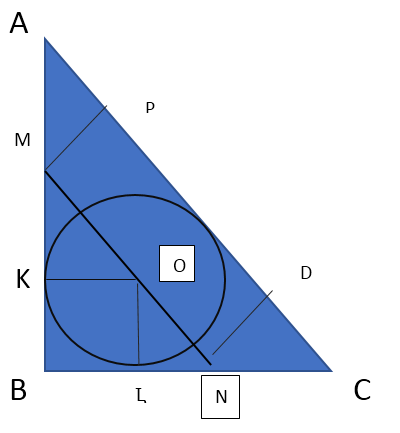 BKOL քառակուսի է KO=OL=BL=KB=r   MKO և BMN եռանկյունների նմանությունիr/(r+64)=225/(225+r)225r+r2=225r+225*64r = 120OLN և NDC եռանկյունները հավասար են, քանի որ ՕԼ=ND,<C=<LNO, <DNC=<NOLON=NC=√(1202+642)= 136BC=BL+LN+NC=120+64+136=320Նույն կերպ  MKO և MAP եռանկյունները հավասար են MO=AM=√(2252+1202)=255AB=AM+MK+KB=255+225+120=600Ըստ Պյութագորասի թեորեմիAC2=AB2+BC2=6002+3202AC=680Շողիկ Զեյնալյան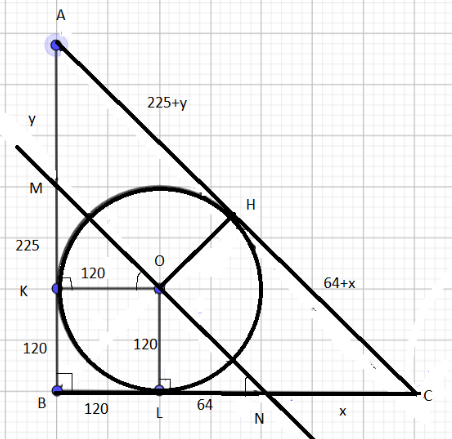 Քանի որ  ABC(<B=90^0) ուղղանկյուն եռանկյանը ներգծված է O կենտրոնով շրջանագիծ, որը AB, BC կողմերը շոշափում է համապատասխանաբար K, L կետերում, ապա ըստ շոշափողի հատկության  KB=BL=r։ Նկատենք, որ BKOL  քառանկյունը քառակուսի է, ուստի  KB=BL=OL=OK=r, որտեղ  r-ը եռանկյանը ներգծված  O կենտրոնով շրջանագծի շառավիղն է։ Նկատենք, որ KOM և  OLN  ուղղանկյուն եռանկյունները նման են, քանի որ <LNO=<KOM(որպես համապատասխան անկյուններ), <MKO=<OLN=900։Ուստի՝
Նշանակենք OL=KO=r, r=15·8=120։  Այսպիսով՝  շրջանագծի շառավիղը 120 է։Նկատենք, որ ABC և  BMN ուղղանկյուն եռանկյունները նման են, քանի որ AC-ն զուգահեռ է  MN-ին, <ABC=<MBN=900, <BNM=<BCA(որպես համապատասխան անկյուններ)։Նշանակենք NC=x, MA=y
Ուստի կստանանքBC=BN+NC=120+64+x=184+x,AB=BM+MA=120+225+y=345+yBN=120+64=184MB=120+225=345Ուղղանկյուն եռանկյունի BMN-ից։MN=Քանի որ AC=AH+HC=225+y+64+x=289+x+y:Քանի որ   345(184+x)=184(345+y)345x=184yx=Քանի որ   184(289+x+y)=391(184+x)184y=18768+207x184y=18768+207·y=102+345y=35190+207y138y=35190y=255x=Քանի որ AC=AH+HC=225+y+64+x=289+x+y=289+255+136=680։Գրետա ԲակունցՊատասխան՝ շառավիղը՝ 120, AC=680:I դաս II դասIII դասIVդասVդասVIդաս14 (բացի ֆիզ․և մաթ առարկայից )4321413321